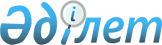 О внесении изменений и дополнений в постановление Правления Национального Банка Республики Казахстан от 18 декабря 2002 года № 486 "Об утверждении Правил представления отчетов организациями, обладающими лицензиями на осуществление брокерской и дилерской деятельности на рынке ценных бумаг Республики Казахстан"
					
			Утративший силу
			
			
		
					Постановление Правления Агентства Республики Казахстан по регулированию и надзору финансового рынка и финансовых организаций от 30 апреля 2010 года № 60. Зарегистрировано в Министерстве юстиции Республики Казахстан 11 июня 2010 года № 6286. Утратило силу постановлением Правления Национального банка Республики Казахстан от 27 июля 2012 года № 224

      Сноска. Утратило силу постановлением Правления Национального банка РК от 27.07.2012 № 224 (вводится в действие по истечении десяти календарных дней после дня его первого официального опубликования).      В целях совершенствования нормативных правовых актов Правление Агентства Республики Казахстан по регулированию и надзору финансового рынка и финансовых организаций (далее – Агентство) ПОСТАНОВЛЯЕТ:



      1. Внести в постановление Правления Национального Банка Республики Казахстан от 18 декабря 2002 года № 486 "Об утверждении Правил представления отчетов организациями, обладающими лицензиями на осуществление брокерской и дилерской деятельности на рынке ценных бумаг Республики Казахстан" (зарегистрированное в Реестре государственной регистрации нормативных правовых актов под № 2124) следующие изменения и дополнения:



      в Правилах представления отчетов организациями, обладающими лицензиями на осуществление брокерской и дилерской деятельности на рынке ценных бумаг Республики Казахстан, утвержденных указанным постановлением:



      в части первой пункта 4 цифру "8" заменить цифрой "9";



      пункт 4-1 после слов "пенсионными активами)" дополнить словами ", отчет о стоимости остатка активов клиента, находящихся на счетах у брокера, по поручению которого в торговой системе фондовой биржи была совершена операция открытия "РЕПО" "прямым способом", на бумажном и электронном носителях согласно приложению 7 к настоящим Правилам";



      приложение 6 изложить в редакции согласно приложению 1 настоящему постановлению;



      таблицу "Отчет (наименование организации, обладающей лицензией на осуществление брокерской и дилерской деятельности на рынке ценных бумаг) о стоимости остатка активов клиента, находящихся на счетах у брокера, по поручению которого в торговой системе фондовой биржи была совершена операция открытия "репо" "прямым способом" по состоянию на "___" _________________" приложения 7 после столбца:"                    "



      дополнить столбцом следующего содержания:

"                         ";

      дополнить приложением 9 согласно приложению 2 к настоящему постановлению.



      2. Настоящее постановление вводится в действие по истечении четырнадцати календарных дней со дня его государственной регистрации в Министерстве юстиции Республики Казахстан.



      3. Департаменту надзора за субъектами рынка ценных бумаг и накопительными пенсионными фондами (Хаджиева М.Ж.):



      1) совместно с Юридическим департаментом (Сарсенова Н.В.) принять меры к государственной регистрации в Министерстве юстиции Республики Казахстан настоящего постановления;



      2) в десятидневный срок со дня государственной регистрации в Министерстве юстиции Республики Казахстан довести настоящее постановление до сведения заинтересованных подразделений Агентства, Национального Банка Республики Казахстан и Объединения юридических лиц "Ассоциация финансистов Казахстана".



      4. Службе Председателя Агентства (Кенже А.А.) принять меры по опубликованию настоящего постановления в средствах массовой информации Республики Казахстан.



      5. Контроль за исполнением настоящего постановления возложить на заместителя Председателя Агентства Алдамберген А.У.      Председатель                               Е. Бахмутова

Приложение 1            

к постановлению Правления Агентства 

Республики Казахстан по регулированию

и надзору финансового рынка и   

финансовых организаций       

от 30 апреля 2010 года № 60    "Приложение 6            

к Правилам представления отчетов  

организациями, обладающими лицензиями

на осуществление брокерской и дилерской

деятельности на рынке ценных бумаг  

Республики Казахстан                                                                     Форма                               Отчет

      о сделках с производными финансовыми инструментами

  (наименование организации, обладающей лицензией на осуществление

     брокерской и дилерской деятельности на рынке ценных бумаг)

            за период с ______________ по _____________      продолжение таблицыРуководитель

(лицо, уполномоченное                         Фамилия, имя, отчество

на подписание отчета)            (подпись)        (при наличии)Главный бухгалтер

(лицо, уполномоченное                         Фамилия, имя, отчество

на подписание отчета)            (подпись)        (при наличии)место печатиИсполнитель       (подпись, номер телефона)   Фамилия, имя, отчество

                                                  (при наличии)      Примечания:

      1 Указывается дата заключения сделки в формате "дата/месяц/год".

      2 Указывается вид производного финансового инструмента (опцион, фьючерс, форвард, своп и другие производные финансовые инструменты).

      3 Указывается в случае, если базовым активом производного финансового инструмента является ценная бумага.

      4 Указывается наименование фондовой биржи, в торговой системе которой осуществлена сделка, и страна ее резидентства в формате "наименование фондовой биржи/страна" либо то, что сделка совершена не на фондовой бирже в формате "неорганизованный рынок".

      5 Указывается базовый актив производного финансового инструмента (наименование ценной бумаги и ее эмитента, валюта, процентная ставка, товар и прочие базовые активы) и рейтинг базового актива, присвоенный рейтинговым агентством (при наличии) в формате "базовый актив/рейтинг (рейтинговое агентство)". В случае если у базового актива рейтинги отсутствуют, то указывается базовый актив и указание на то, что рейтинг отсутствует в формате "базовый актив/рейтинга нет".

      6 В случае если сделка заключена не на фондовой бирже, указывается контрагент, страна его резидентства, а также рейтинг, присвоенный данному контрагенту в формате "контрагент/страна/рейтинг (рейтинговое агентство)". В случае отсутствия рейтинга у контрагента, указывается информация в формате "контрагент/страна/рейтинга нет".

      7 Если сделка заключена с целью хеджирования, указываются слово "да" и реквизиты объекта хеджирования (идентификационный номер ценной бумаги, количество, стоимость, объем, валюта) в формате "да/реквизиты объекта хеджирования". Если сделка заключена не с целью хеджирования, указывается слово "нет".

      8 Указывается символ "B", если организация, обладающая лицензией на осуществление брокерской и дилерской деятельностью на рынке ценных бумаг, выступала в качестве брокера.

      Указывается символ "D", если организация, обладающая лицензией на осуществление брокерской и дилерской деятельностью на рынке ценных бумаг, выступала в качестве дилера.

      9 В случае заключения сделки в рамках брокерской деятельности накопительным пенсионным фондом, самостоятельно осуществляющим инвестиционное управление пенсионными активами, организацией, осуществляющей инвестиционное управление пенсионными активами, или управляющей компанией инвестиционного фонда (за счет активов инвестиционного фонда), обладающими лицензией на осуществление брокерской и дилерской деятельности на рынке ценных бумаг, указываются номер и дата принятия инвестиционным комитетом инвестиционного решения о заключении сделки.

      10 В случае, если организация, обладающая лицензией на осуществление брокерской и дилерской деятельностью на рынке ценных бумаг, выступала в качестве брокера, указывается информация в формате "Код клиента/страна". При этом указываются коды клиентов данного брокера, за счет и в интересах которых была заключена сделка:      Накопительные пенсионные фонды, самостоятельно осуществляющие инвестиционное управление пенсионными активами, и организации, осуществляющие инвестиционное управление пенсионными активами, обладающие лицензией на осуществление брокерской и дилерской деятельности, при совершении сделок за счет пенсионных активов данную графу не заполняют."

Приложение 2             

к постановлению Правления Агентства 

Республики Казахстан по регулированию

и надзору финансового рынка и     

финансовых организаций        

от 30 апреля 2010 года № 60      "Приложение 9            

к Правилам представления отчетов 

организациями, обладающими лицензиями

на осуществление брокерской и дилерской

деятельности на рынке ценных бумаг  

Республики Казахстан                                                                        Форма        Отчет об остатках денег на собственных счетах брокера и

               клиентов, находящихся на счетах у брокера

     (наименование организации, обладающей лицензией на осуществление

         брокерской и дилерской деятельности на рынке ценных бумаг)

                 по состоянию на "___" _________________Руководитель

(лицо, уполномоченное                         Фамилия, имя, отчество

на подписание отчета)       (подпись)          (при наличии)Главный бухгалтер

(лицо, уполномоченное                         Фамилия, имя, отчество

на подписание отчета        (подпись)          (при наличии)место печатиИсполнитель       (подпись, номер телефона)   Фамилия, имя, отчество

                                               (при наличии)"
					© 2012. РГП на ПХВ «Институт законодательства и правовой информации Республики Казахстан» Министерства юстиции Республики Казахстан
				№12…Наименование клиента№Дата

заклю-

чения

сделки1Вид

произ-

водного

финан-

сового

инстру-

мента2Иденти-

фикацион-

ный номер

ценной

бумаги3Рынок4Базовый

актив

и его

рей-

тинг5Контр-

агент и

его

рейтинг6Описание условий сделкиОписание условий сделкиОписание условий сделкиОписание условий сделкиОписание условий сделки№Дата

заклю-

чения

сделки1Вид

произ-

водного

финан-

сового

инстру-

мента2Иденти-

фикацион-

ный номер

ценной

бумаги3Рынок4Базовый

актив

и его

рей-

тинг5Контр-

агент и

его

рейтинг6Вид

сделкиКоли-

чество

финан-

совых

инст-

румен-

товЦена

сделкиОбъем

сдел-

киВалюта

сделки12…Объект

хеджирования7В качестве кого

участвовал в

сделке8Номер, дата и время

регистрации

клиентского заказа9Клиент

и страна его

резидентства10Примечание№Клиент5-ти значный

код клиента1.Юридическое лицо (резидент Республики

Казахстан)JURRZ2Физическое лицо (резидент Республики

Казахстан)FIZRZ3Юридическое лицо (нерезидент Республики

Казахстан)JURNN4Физическое лицо (нерезидент Республики

Казахстан)FIZNN5Организация, осуществляющая

инвестиционное управление пенсионным

активами/накопительный пенсионный фонд

(пенсионные активы)PFDPA6Накопительный пенсионный фонд

(собственные активы)PFDOA7Банк второго уровня Республики

КазахстанSTBNK8Страховая организация Республики

КазахстанINSOR9Инвестиционный фондINVFD10Организация, обладающая лицензией на

осуществление брокерской и дилерской

деятельности на рынке ценных бумаг –

собственные активы (за исключением

организации, осуществляющей

инвестиционное управление пенсионным

активами, накопительного пенсионного

фонда, банка второго уровня Республики

Казахстан)Код пятизначный,

присвоенный

организатором

торговИтогоОстаток собственных денегОстаток денег на счетах

клиентов